2022 DISTRICT HEALTH COORDINATORS MEETING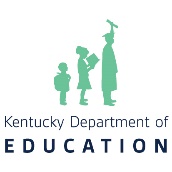 September 29, 2022Kentucky Department of Education300 Sower Building, 1st Floor Conference RoomFrankfort, KY 406018:00 - 8:30               Registration		8:30 - 8:35               Welcome	 and Introductions	8:35 – 9:00               KDE Updates                                 Angie McDonald, RN, KY Department of Education9:00 – 9:15               2021-2022 School Health Data/ Infinite Campus News                                 Tonia Hickman, KY Department of Education9:15-10:00                Youth E-Cigarette Dangers                                  Foundation for a Healthy KY10:00 – 10:30	          YSRB data                                  Stephanie Bunge, KDE Healthy Schools Team10:30 – 11:15	           Pediatric Dental Emergencies                                   Kimberly S. Hansford, DMD11:15 - 12:00	           Telehealth in KY Schools                                    Megan McMillin, RN, Cumberland Family Medical                                    Janay Sutton, Hardin County Schools12:00 – 1:30 PM        Lunch (On Your Own)1:30 – 2:30 PM          Department of Public Health Update                                   DPH Staff/Michelle Malicote2:30 – 3:30 PM           Current Drug Trends in KY                                    Louisville Metro Police Department3:30 PM               	Wrap Up/Dismissal